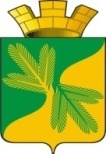 Ханты - Мансийский автономный округ – ЮграСоветский районАДМИНИСТРАЦИЯ ГОРОДСКОГО ПОСЕЛЕНИЯ ТАЁЖНЫЙП О С Т А Н О В Л Е Н И Е от 30 декабря 2019 года		    	                                                                     № 276О внесении изменений в постановление администрации г.п. Таёжный от 14.11.2018  № 274 «О  муниципальной программе  «Проведение капитального ремонта многоквартирных домов  городского поселения Таёжный»В соответствии с Бюджетным кодексом Российской Федерации, Федеральным законом от 06.10.2003 № 131-ФЗ «Об общих принципах организации местного самоуправления в Российской Федерации», Уставом городского поселения Таёжный, постановлением администрации городского поселения Таёжный от 18.10.2018 № 254 «О модельной муниципальной программе городского поселения Таёжный, порядке формирования, утверждения и реализации муниципальных программ городского поселения Таёжный»:1. Внести изменения в постановление администрации городского поселения  Таёжный от 14.11.2018 № 274 «О муниципальной программе «Проведение капитального ремонта многоквартирных домов городского поселения Таёжный», изложив приложение в новой редакции (Приложение).2.Разместить настоящее постановление на официальном сайте городского поселения Таёжный. 3.Настоящее постановление вступает в силу с момента подписания. 4.Контроль исполнения настоящего постановления оставляю за собой.Глава городского поселения Таёжный                                                             А.Р. АшировПриложениек постановлению администрации городского поселения Таёжныйот 30.12.2019 № 276  Муниципальная программа «Проведение капитального ремонта многоквартирных домов городского поселения Таёжный»Паспортмуниципальной программы городского поселения ТаёжныйРаздел 1. Содержание проблемы и обоснования необходимости её                        решения             Причиной вызывающей необходимость выполнения муниципальной программы является процесс физического старения жилых объектов, который в случае невыполнения работ по содержанию данных объектов приведет к значительному ухудшению их состояния, к возникновению чрезвычайных ситуаций, представляющих угрозу жизни граждан, проживающих в домах. Создание комфортных и безопасных условий для проживания граждан с соблюдением необходимых технических и санитарных норм и правил эксплуатации объектов жилья городского поселения Таёжный напрямую зависит от технического состояния жилых зданий и их конструктивных элементов.             На территории городского поселения Таёжный располагаются 304 МКД, из них  147 домов  имеют физический износ более 65%; 102 дома имеет износ от 30 до 65%, т.е. имеют неудовлетворительное состояние. Техническое состояние жилищного фонда городского поселения Таёжный характеризуется высоким уровнем износа отдельных конструктивных элементов жилых объектов. Причинами возникновения этих проблем являются: - естественное старение домов и оборудования; - недостаточность средств на текущее содержание и капитальный ремонт; - нарушение правил эксплуатации жилых объектов. Жилищный фонд городского поселение Таёжный формировался в период с 1961 по 2018 год. Период с 1961 по 1970 годы характеризовался строительством одноэтажных деревянных, жилых домов с печным отоплением.  Строительство многоквартирных домов  велось с 1971 года. Новое жилищное строительство в городском поселении Таёжный  началось только в 2008 году. В связи с вышеизложенным средний срок эксплуатации жилищного фонда составляет более 30 лет.              В связи с этим органы  местного самоуправления должны сосредоточить усилия на решении  задачи, которая заключается в проведении в значительных объемах капитального ремонта многоквартирных домов с использованием средств собственников жилья. Решение этой задачи позволит создать более комфортную среду обитания граждан, снизить расходы на оплату энергоресурсов, а также существенно сократить ежегодный прирост ветхого и аварийного жилищного фонда и затрат на переселение граждан из него.Раздел 2.  Механизм реализации муниципальной программы2.1. Финансирование мероприятий программы осуществляется за счет средств бюджета городского поселения Таёжный, в пределах бюджетных ассигнований, утвержденных решением Совета депутатов о бюджете городского поселения Таёжный.2.2. В результате реализации мероприятий программы, по проведению капитального ремонта многоквартирных домов, расположенных на территории городского поселения Таёжный, будут получены следующие качественные изменения:           -  улучшится техническое состояние многоквартирных домов;          -  повысится энергетическое состояние многоквартирных домов;           -  будут созданы условия для безопасного и благоприятного проживания граждан;          - приведены в надлежащее нормативное состояние, согласно санитарным и техническим правилам и нормам инженерные сети, конструкции и элементы жилого здания.         2.3. Ответственный исполнитель муниципальной программы и должностные лица, ответственные  за формирование, утверждение и реализацию муниципальных программ:           1) несут ответственность (дисциплинарную, гражданско-правовую и административную), в том числе за достижение целевых показателей муниципальной программы; своевременную и качественную реализацию муниципальной программы;            2)  разрабатывают в пределах своих полномочий проекты муниципальных правовых актов городского поселения Таёжный, необходимых для реализации муниципальной программы;           3)  обеспечивают исполнение мер   муниципальной программы и ежеквартально предоставляют в финансово-экономический отдел администрации городского поселения Таёжный информацию о реализации муниципальной программы по форме, утвержденной постановлением администрации городского поселения Таёжный от 18.10.2018 №254 «О модельной муниципальной программе городского поселения Таёжный, порядке формирования утверждения и реализации муниципальных программ городского поселения Таёжный», в срок до 10 числа месяца, следующего за отчетным кварталом;           4)  ежегодно предоставляют в финансово-экономический отдел администрации городского поселения Таёжный отчет о реализации муниципальной программы в порядке, установленном распоряжением администрации городского поселения Таёжный;          5) ежегодно проводят оценку эффективности реализации муниципальной программы в порядке, установленном постановлением администрации городского поселения Таёжный;        6)   организуют размещение муниципальной программы в актуальной редакции, информации о реализации муниципальной программы на официальном сайте
администрации городского поселения Таёжный, на общедоступном информационном ресурсе стратегического планирования в информационно-телекоммуникационной сети «Интернет»;        7) направляют уведомления и предоставляют отчетность в Министерство экономического развития Российской Федерации посредством ГАИС «Управление».     2.4.  Соисполнители муниципальной программы: обеспечивают исполнение мероприятий муниципальной программы, соисполнителями которых они являются; несут ответственность за своевременную и качественную реализацию мероприятий муниципальной программы, соисполнителями которой они являются; представляют ответственному исполнителю муниципальной программы  информацию о реализации муниципальной программы по форме, утвержденной постановлением администрации городского поселения Таёжный от 18.10.2018 №254 «О модельной муниципальной программе городского поселения Таёжный, порядке формирования утверждения и реализации муниципальных программ городского поселения Таёжный», в срок до 5 числа месяца, следующего за отчетным кварталом; представляют ответственному исполнителю муниципальной программы информацию для проведения оценки эффективности реализации муниципальной программы, подготовки годового отчета о реализации муниципальной программы. Таблица 1Целевые показатели муниципальной программы  Таблица 2 Перечень основных мероприятий муниципальной программы Наименование муниципальной программы«Проведение капитального ремонта многоквартирных домов городского поселения Таёжный» (далее программа)Дата утверждения муниципальной программы (наименование и номер муниципального правового акта) *Постановление администрации городского поселения Таёжный от 14.11.2018 № 274  «О муниципальной программе «Проведение капитального ремонта многоквартирных домов городского поселения Таёжный», постановление от 25.10.2019г. «О внесении изменений в постановление администрации г.п. Таёжный № 274 от 14.11.2018 «О  Муниципальной программе «Проведение капитального ремонта многоквартирных домов  городского поселения Таёжный», постановление от 30.12.2019г. № 276 «О внесении изменений в постановление администрации г.п. Таёжный № 274 от 14.11.2018 «О  Муниципальной программе «Проведение капитального ремонта многоквартирных домов  городского поселения Таёжный»Разработчик муниципальной программыВедущий специалист по жилищным отношениям администрации г.п. ТаёжныйОтветственный исполнитель муниципальной программыАдминистрация городского поселения ТаёжныйСоисполнители муниципальной программыФинансово-экономический отдел администрации городского поселения Таёжный (далее - ФЭО)Цели муниципальной программыУлучшение технического состояния  многоквартирных домов, повышение энергетической эффективностиЗадачи муниципальной программы1.Создание безопасных и благоприятных условий      проживания граждан.2.Проведение капитального ремонта многоквартирных домов,   приведение в нормативное состояние и соответствие установленным санитарным и техническим правилам и нормам инженерных сетей, строительных конструкций и элементов жилых зданий, существенное повышение энергетической эффективности многоквартирных домов.Основные мероприятия1. Капитальный ремонт многоквартирных  жилых домов.2. Взносы на капитальный ремонт муниципального жилья.3. Субсидирование некоммерческим организациям на капитальный ремонт многоквартирных домов.Наименование портфеля проектов, проекта, направленных в том числе
на реализацию в городском поселении Таёжный национальных проектов (программ) Российской ФедерацииЦелевые показатели муниципальной программыСнижение  уровня  физического  износа  многоквартирных домов с физическим износом от 31 до 70 процентов  на  0,5%                                             
Сроки реализации муниципальной программы(разрабатывается на срок от трех лет)2019 – 2025 годы и на период до 2030 года.Параметры финансового обеспечения муниципальной программы    Общий объем финансирования программы составляет  726,14 тыс. руб., в том числе:2019 год – 110,140 тыс. руб.;2020 год – 56,000 тыс. руб.;2021 год – 56,000 тыс. руб.;2022 год – 56,000 тыс. руб.;2023 год – 56,000 тыс. руб.;2024 год – 56,000 тыс. руб.;2025 год – 56,000 тыс. руб.;2026-2030 годы – 280,000 тыс. руб.Бюджет городского поселения Таёжный) – 726,14 тыс. руб., в том числе:2019 год – 110,140 тыс. руб.;2020 год – 56,000 тыс. руб.;2021 год – 56,000 тыс. руб.;2022 год – 56,000 тыс. руб.;2023 год – 56,000 тыс. руб.;2024 год – 56,000 тыс. руб.;2025 год – 56,000 тыс. руб.;2026-2030 годы – 280,000 тыс. руб.Параметры финансового обеспечения портфеля проектов, проекта, направленных в том числе на реализацию национальных проектов (программ) Российской Федерации, реализуемых в составе муниципальной программы№ показа-теляНаименование целевых показателей Базовый показатель на начало реализации муниципальной программыЗначения показателя по годамЗначения показателя по годамЗначения показателя по годамЗначения показателя по годамЗначения показателя по годамЗначения показателя по годамЗначения показателя по годамЗначения показателя по годамЦелевое значение показателя на момент окончания реализации муниципальной программы№ показа-теляНаименование целевых показателей Базовый показатель на начало реализации муниципальной программы2019 год2020 год2021 год2022 год2023 год2024 год2025 год2026-2030 годыЦелевое значение показателя на момент окончания реализации муниципальной программы1234567891011121.Снижение  уровня  физического  износа  многоквартирных домов с физическим износом от 31 до 70 процентов  на  0,5%;                                                3131,53232,53333,53434,5>35=70Номер основ-ногомеро-приятияОсновные мероприятия муниципальной программы (их связь с целевыми показателями муниципальной программы)Ответственный исполнитель/соисполнительИсточники финансированияФинансовые затраты на реализацию  (тыс. рублей)Финансовые затраты на реализацию  (тыс. рублей)Финансовые затраты на реализацию  (тыс. рублей)Финансовые затраты на реализацию  (тыс. рублей)Финансовые затраты на реализацию  (тыс. рублей)Финансовые затраты на реализацию  (тыс. рублей)Финансовые затраты на реализацию  (тыс. рублей)Финансовые затраты на реализацию  (тыс. рублей)Финансовые затраты на реализацию  (тыс. рублей)Финансовые затраты на реализацию  (тыс. рублей)Финансовые затраты на реализацию  (тыс. рублей)Номер основ-ногомеро-приятияОсновные мероприятия муниципальной программы (их связь с целевыми показателями муниципальной программы)Ответственный исполнитель/соисполнительИсточники финансированиявсегов том числев том числев том числев том числев том числев том числев том числев том числев том числев том числеНомер основ-ногомеро-приятияОсновные мероприятия муниципальной программы (их связь с целевыми показателями муниципальной программы)Ответственный исполнитель/соисполнительИсточники финансированиявсего2019 год2019 год2020 год2020 год2021 год2022 год2023 год2024 год2025 год2026-2030 годыЗадача 1.  Создание безопасных и благоприятных условий      проживания гражданЗадача 1.  Создание безопасных и благоприятных условий      проживания гражданЗадача 1.  Создание безопасных и благоприятных условий      проживания гражданЗадача 1.  Создание безопасных и благоприятных условий      проживания гражданЗадача 1.  Создание безопасных и благоприятных условий      проживания гражданЗадача 1.  Создание безопасных и благоприятных условий      проживания гражданЗадача 1.  Создание безопасных и благоприятных условий      проживания гражданЗадача 1.  Создание безопасных и благоприятных условий      проживания гражданЗадача 1.  Создание безопасных и благоприятных условий      проживания гражданЗадача 1.  Создание безопасных и благоприятных условий      проживания гражданЗадача 1.  Создание безопасных и благоприятных условий      проживания гражданЗадача 1.  Создание безопасных и благоприятных условий      проживания гражданЗадача 1.  Создание безопасных и благоприятных условий      проживания гражданЗадача 1.  Создание безопасных и благоприятных условий      проживания гражданЗадача 1.  Создание безопасных и благоприятных условий      проживания граждан1.1.Капитальный ремонт многоквартирных  жилых домовАдминистрация городского поселения ТаёжныйВсего2860026,026,026,026,026,026,026,0130,01.1.Капитальный ремонт многоквартирных  жилых домовАдминистрация городского поселения ТаёжныйБюджет городского поселения Таёжный 2860026,026,026,026,026,026,026,0130,0Итого по задаче 1Всего2860026,026,026,026,026,026,026,0130,0Итого по задаче 1Бюджет городского поселения Таёжный2860026,026,026,026,026,026,026,0130,0Задача 2. Проведение капитального ремонта многоквартирных домов,   приведение в нормативное состояние и соответствие установленным санитарным и техническим правилам и нормам инженерных сетей, строительных конструкций и элементов жилых зданий, существенное повышение энергетической эффективности многоквартирных домовЗадача 2. Проведение капитального ремонта многоквартирных домов,   приведение в нормативное состояние и соответствие установленным санитарным и техническим правилам и нормам инженерных сетей, строительных конструкций и элементов жилых зданий, существенное повышение энергетической эффективности многоквартирных домовЗадача 2. Проведение капитального ремонта многоквартирных домов,   приведение в нормативное состояние и соответствие установленным санитарным и техническим правилам и нормам инженерных сетей, строительных конструкций и элементов жилых зданий, существенное повышение энергетической эффективности многоквартирных домовЗадача 2. Проведение капитального ремонта многоквартирных домов,   приведение в нормативное состояние и соответствие установленным санитарным и техническим правилам и нормам инженерных сетей, строительных конструкций и элементов жилых зданий, существенное повышение энергетической эффективности многоквартирных домовЗадача 2. Проведение капитального ремонта многоквартирных домов,   приведение в нормативное состояние и соответствие установленным санитарным и техническим правилам и нормам инженерных сетей, строительных конструкций и элементов жилых зданий, существенное повышение энергетической эффективности многоквартирных домовЗадача 2. Проведение капитального ремонта многоквартирных домов,   приведение в нормативное состояние и соответствие установленным санитарным и техническим правилам и нормам инженерных сетей, строительных конструкций и элементов жилых зданий, существенное повышение энергетической эффективности многоквартирных домовЗадача 2. Проведение капитального ремонта многоквартирных домов,   приведение в нормативное состояние и соответствие установленным санитарным и техническим правилам и нормам инженерных сетей, строительных конструкций и элементов жилых зданий, существенное повышение энергетической эффективности многоквартирных домовЗадача 2. Проведение капитального ремонта многоквартирных домов,   приведение в нормативное состояние и соответствие установленным санитарным и техническим правилам и нормам инженерных сетей, строительных конструкций и элементов жилых зданий, существенное повышение энергетической эффективности многоквартирных домовЗадача 2. Проведение капитального ремонта многоквартирных домов,   приведение в нормативное состояние и соответствие установленным санитарным и техническим правилам и нормам инженерных сетей, строительных конструкций и элементов жилых зданий, существенное повышение энергетической эффективности многоквартирных домовЗадача 2. Проведение капитального ремонта многоквартирных домов,   приведение в нормативное состояние и соответствие установленным санитарным и техническим правилам и нормам инженерных сетей, строительных конструкций и элементов жилых зданий, существенное повышение энергетической эффективности многоквартирных домовЗадача 2. Проведение капитального ремонта многоквартирных домов,   приведение в нормативное состояние и соответствие установленным санитарным и техническим правилам и нормам инженерных сетей, строительных конструкций и элементов жилых зданий, существенное повышение энергетической эффективности многоквартирных домовЗадача 2. Проведение капитального ремонта многоквартирных домов,   приведение в нормативное состояние и соответствие установленным санитарным и техническим правилам и нормам инженерных сетей, строительных конструкций и элементов жилых зданий, существенное повышение энергетической эффективности многоквартирных домовЗадача 2. Проведение капитального ремонта многоквартирных домов,   приведение в нормативное состояние и соответствие установленным санитарным и техническим правилам и нормам инженерных сетей, строительных конструкций и элементов жилых зданий, существенное повышение энергетической эффективности многоквартирных домовЗадача 2. Проведение капитального ремонта многоквартирных домов,   приведение в нормативное состояние и соответствие установленным санитарным и техническим правилам и нормам инженерных сетей, строительных конструкций и элементов жилых зданий, существенное повышение энергетической эффективности многоквартирных домовЗадача 2. Проведение капитального ремонта многоквартирных домов,   приведение в нормативное состояние и соответствие установленным санитарным и техническим правилам и нормам инженерных сетей, строительных конструкций и элементов жилых зданий, существенное повышение энергетической эффективности многоквартирных домов2.1.Взносы на капитальный ремонт муниципального жильяАдминистрация городского поселения ТаёжныйВсего154,14154,14110,140110,1404,04,04,04,04,04,020,02.1.Взносы на капитальный ремонт муниципального жильяАдминистрация городского поселения ТаёжныйБюджет городского поселения Таёжный154,14154,14110,140110,1404,04,04,04,04,04,020,02.1.Субсидирование некоммерческим организациям на капитальный ремонт многоквартирных домовАдминистрация городского поселения ТаёжныйВсего2862860026,026,026,026,026,026,0130,02.1.Субсидирование некоммерческим организациям на капитальный ремонт многоквартирных домовАдминистрация городского поселения ТаёжныйБюджет городского поселения Таёжный2862860026,026,026,026,026,026,0130,0Итого по задаче 2Всего440,14440,14110,14030,030,030,030,030,030,030,0150,0Итого по задаче 2Бюджет городского поселения Таёжный440,14440,14110,14030,030,030,030,030,030,030,0Всего по муниципальной программе:Всего по муниципальной программе:Всего726,14726,14110,14056,056,056,056,056,056,056,0280,0Всего по муниципальной программе:Всего по муниципальной программе:Бюджет городского поселения Таёжный726,14726,14131,956,056,056,056,056,056,056,0280,0